Supplementary MaterialTable S1. Carbonate chemistry and water quality parameters in the three experimental pH treatments. Values are expressed as the mean ± SE of six determinations (n = 6). Different superscript letters represent statistically significant differences among the pH treatments for each parameter measured (p < 0.05). The carbonate seawater chemistry parameters were calculated from pH, TA, temperature, and salinity using the free-access CO2SYS.Table S2. One-way ANOVA comparing carbonate chemistry and water quality parameters in the three experimental pH treatments. Significant differences (p < 0.05) are highlighted in bold. SS: type III sum of squares; df: degree of freedom; MS: mean square; F: F-ratio; p: p-value.Table S3. Effect of ocean acidification on photochemical efficiency, and PFC and DDN assimilation in G. fascicularis. Values are expressed as mean ± SE. Different superscript letters represent statistically significant differences among the pH treatments for each parameter measured (p < 0.05).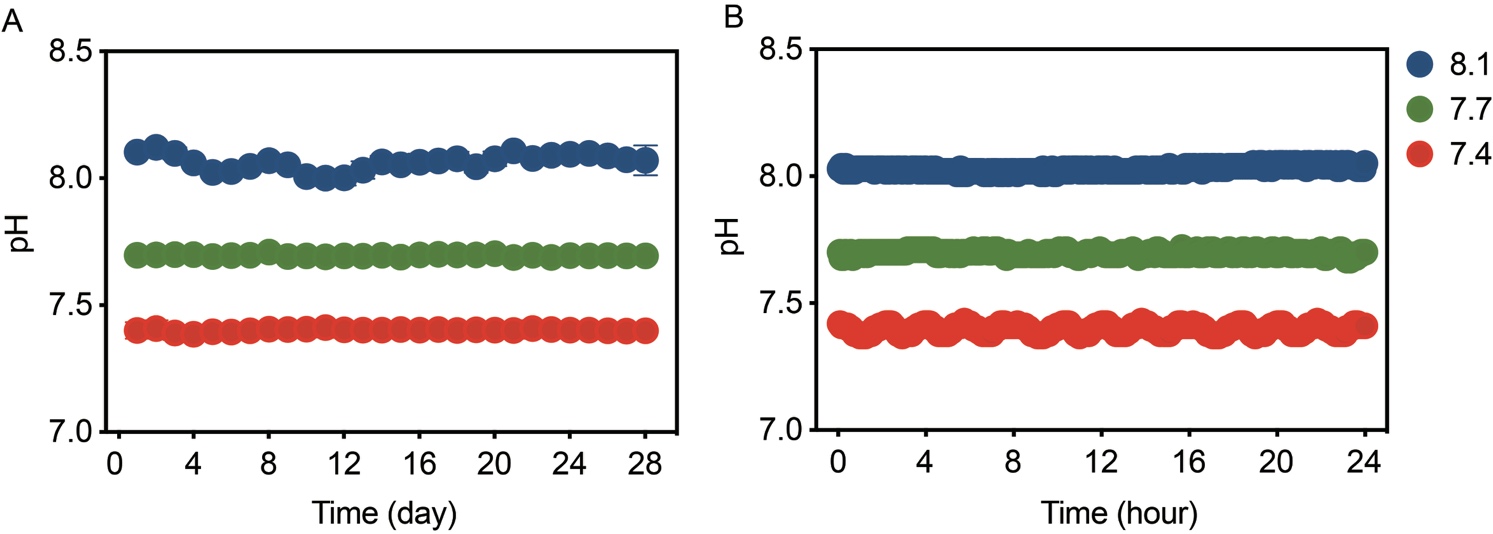 Fig. S1. Fluctuations in the seawater pH over the course of the experiment. The real-time pH values of seawater during the period of (A) 24 days and (B) 24 hours for each pH treatment were recorded using CO2SYS ZB-LS 3.0. Values are expressed as mean ± SE. pHtreatmentpHobservedTA(μmol/L)pCO2(μatm)CO2(μmol/kg-SW)HCO3–(μmol/kg-SW)CO32–(μmol/kg-SW)ΩaragTemperature(℃)Salinity(ppt)PO43+-P(μmol/L)NO2–-N(μ mol/L)NO3–-N(μmol/L)SiO32–-Si(μmol/L)NH4+-N(μmol/L)pH 8.18.11 ± 0.012610.25 ± 45.75 a497.42 ± 9.05 a13.44 ± 0.24 a2030.49 ± 36.95 a241.69 ± 4.39 c5.84 ± 0.01 c27 ± 0.3a34 ± 0.1a0.03 ± 0.01 a0.45 ± 0.43 a< 0.050.18 ± 0.18 a0.35 ± 0.35 apH 7.77.69 ± 0.012608.00 ± 41.98 a1115.37 ± 18.30 b30.13 ± 0.49 b2282.09 ± 37.51 b136.14 ± 2.23 b3.29 ± 0.05 b27 ± 0.3a34 ± 0.1a0.03 ± 0.01 a0.49 ± 0.33 a< 0.050.36 ± 0.18 a0.51 ± 0.33 apH 7.47.39 ± 0.022657.50 ± 42.52 a2419.20 ± 39.12 c65.36 ± 1.05 c2480.71 ± 40.12 c74.17 ± 1.19 a1.79 ± 0.02 a27 ± 0.3a34 ± 0.1a0.05 ± 0.01 a0.58 ± 0.32 a< 0.050.51 ± 0.26 a0.84 ± 0.45aDependent variableSSdfMSFpTA6250.523125.21.6550.244pCO27700054238500275930.50.000CO25621.422810.75945.90.000HCO3–4072752203637139.3860.000CO3257392.0228696.023337.60.000Ωarag33.510216.7553352.8680.000PO43+-P0.00120.0011.5460.287NO2–-N0.0320.0150.0370.964NO3–-N0.00020.000SiO32–-Si0.16720.0830.6330.563NH4+-N0.37820.1890.4370.665DurationpH treatment ΔF/FmFv/FmCalcification rate % week–1PFC assimilation(nmol Ctracer µmol Ctissue–1 d–1)DDN assimilation(nmol Ntracer µmol Ntissue–1 d–1)δ13C (‰)δ15N (‰)0 days8.10.57 ± 0.01 a0.66 ± 0.01 a_6.80 ± 0.83 a0.17 ± 0.03 b-27.97 ± 2.30 a4.59 ± 0.13 a7.70.55 ± 0.02 a0.65 ± 0.01 a_6.79 ± 0.82 a0.16 ± 0.04 b-28.41 ± 0.02 a4.70 ± 1.43 a7.40.57 ± 0.02 a0.66 ± 0.01 a_6.55 ± 0.77 a0.17 ± 0.03 b-29.06 ± 0.35 a4.69 ± 0.38 a14 days8.10.58 ± 0.02 a0.67 ± 0.01 a0.22 ± 0.05 b____7.70.56 ± 0.01 a0.66 ± 0.01 a0.09 ± 0.05 b____7.40.56 ± 0.01 a0.65 ± 0.01 a-0.01 ± 0.03 a____28 days8.10.58 ± 0.01 b0.67 ± 0.01 a0.18 ± 0.05 b9.24 ± 0.99 a0.16 ± 0.02 b-27.78 ± 0.40 a5.64 ± 0.26 b7.70.55 ± 0.02 ab0.63 ± 0.01 a-0.04 ± 0.03 ab6.84 ± 1.04 a0.13 ± 0.03 ab-28.75 ± 0.58 a4.80 ± 0.41 ab7.40.49 ± 0.02 a0.63 ± 0.02 a-0.14 ± 0.13 a7.11 ± 1.95 a0.03 ± 0.02 a-30.56 ± 0.40 a4.45 ± 0.06 a